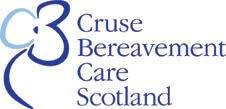  Practice Placement for HND Students APPLICATION FORMNovember 2021PERSONAL DETAILSPLACEMENTCURRENT TRAININGPREVIOUS TRAINING / QUALIFICATIONSSUPERVISIONSUPPORT FOR LEARNINGFor us to make adequate provision to support your learning please would you comment if any of the following apply to you:PREVIOUS EXPERIENCE IN HELPING ROLES - please share any related experience8. PLEASE TELL US ABOUT ANY SIGNIFICANT BEREAVEMENT OR LOSS YOU HAVE EXPERIENCED:During the course, practice placement volunteers will be encouraged to work with their own experiences of loss.  It is therefore generally recommended that people do not plan to undertake this course if they have recently experienced a significant bereavement (past 6-8months).  Prospective trainees can discuss any concerns or questions they may have in confidence with a Cruse Scotland staff member prior to submitting this form.  If you wish to do this, please contact our Volunteer Development Manager: wendy.diack@crusescotland.org.uk9. SELF-ASSESSMENT STATEMENTTo help us with the selection process we would ask you to write between 250-500 words stating why you would like to join us for your placement.Areas to be included are:What qualities will I bring to the training course?What areas do I want to develop over the placement?What does death mean to me?How have I coped with bereavement in my life?What are my reasons for applying for this placement currently?How do I look after myself (include your support network and how you use it)?10. REFERENCES11. PVG CHECKIt is a legal requirement that all our volunteers and staff working with bereaved adults (and children) are PVG (Protecting of Vulnerable Groups) checked.  We will organise these as soon as possible.Please indicate if you are already a PVG scheme member			YES     NO If yes, an update form together with appropriate ID will still be required.Thank you for completing this formPlease send application by email to:  training@crusescotland.org.ukClosing Date for applications Monday 1st November at 9amWe will acknowledge receipt of your application.Over holiday periods this will be via an out of office receipt.References will be taken up on receipt of your application.Cruse Bereavement Care Scotland HQ, 29 Barossa Place, Perth, PH1 5HHTel No:  01738 444178					          Website: www.crusescotland.org.ukName:Address:Postcode:Telephone No:Email Address:Date of birth: (optional)Where did you hear about Cruse Scotland placement opportunities?Where did you hear about Cruse Scotland placement opportunities?Why do you wish to undertake this placement? (please tick all that apply)To work with Cruse Scotland as a volunteer (you will work with your local area)For your own Professional Development (please specify)To complete counselling practice hours for Qualification – how many? (minimum)Other (Please specify)Title of Course Organisation / training provider / LocationLength of Coursee.g. number of days/hours/yearsHND.  Dip F.E. etc.Is this your final placement? When will you graduate your course?Telephone Counselling/ Video Counselling training undertaken – please tell usName /HoursCounselling/Counselling Skills Qualifications or other relevant courses, please specifyCounselling/Counselling Skills Qualifications or other relevant courses, please specifyCounselling/Counselling Skills Qualifications or other relevant courses, please specifyCounselling/Counselling Skills Qualifications or other relevant courses, please specifyCounselling/Counselling Skills Qualifications or other relevant courses, please specifyTitle of Course/Organisation/training providerLength of Course (e.g. number of days/hours/years)Grade/LevelDate of AwardDate completedSupervision – you bring your own Supervisor & arrangements in place for supervision of your practice hours Supervision – you bring your own Supervisor & arrangements in place for supervision of your practice hours Name of SupervisorSupervisor’s Email AddressSupervisor’s Phone NumberCommentBlind/partially sightedHearing impairedDyslexiaWheelchair user/mobility difficultiesMental health difficulties/illnessMedical conditionsOtherOther1.	Organisation: 1.	Organisation: Details: Details: Period:Role:2.  Organisation: 2.  Organisation: Details:Details:Period:Role:Please give the names and addresses of two people - One may have known you for several years and are willing to act as referee.  These should NOT be relatives or friends. One should be from your current Course – tutor, teaching staff, trainer etc.Please give the names and addresses of two people - One may have known you for several years and are willing to act as referee.  These should NOT be relatives or friends. One should be from your current Course – tutor, teaching staff, trainer etc.Please give the names and addresses of two people - One may have known you for several years and are willing to act as referee.  These should NOT be relatives or friends. One should be from your current Course – tutor, teaching staff, trainer etc.Referee 1Referee 2Name:Relationship to you:Address:Postcode:Tel no(s):Email address:If your application is successful and before starting the course, you will be invited to meet with an Area Manager for an informal interview.  